Отделение социального обслуживания на дому граждан пожилого возраста и инвалидовОтделение социального обслуживания на дому предназначено для оказания социальных услуг гражданам признанным нуждающимися в социальном обслуживании на дому.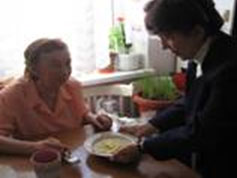 